Instructions for accessing ArcGIS ProUsing UTEP authenticationType the following URL: utep.maps.arcgis.com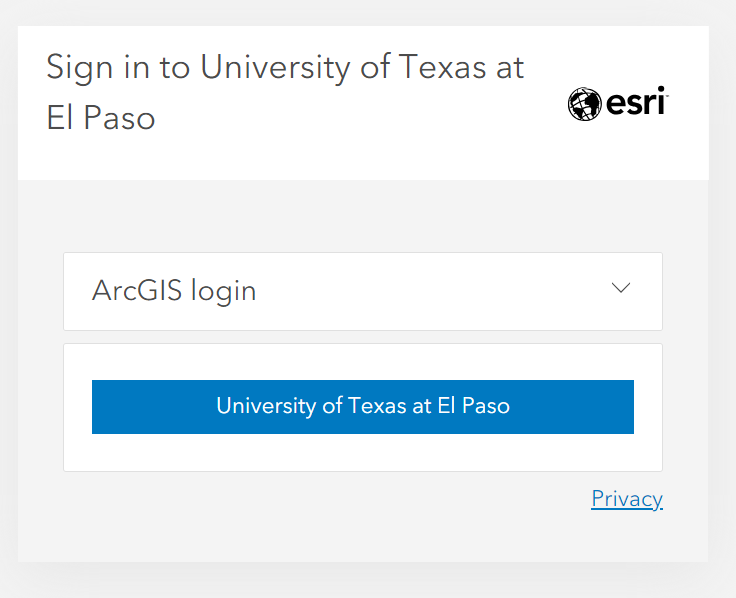 Click on the University of Texas button and sign in with your UTEP email and password.Once logged in click your name at the top right of the page and select my settings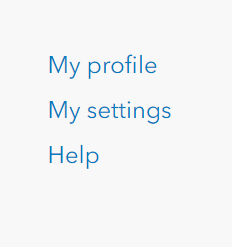 Select licenses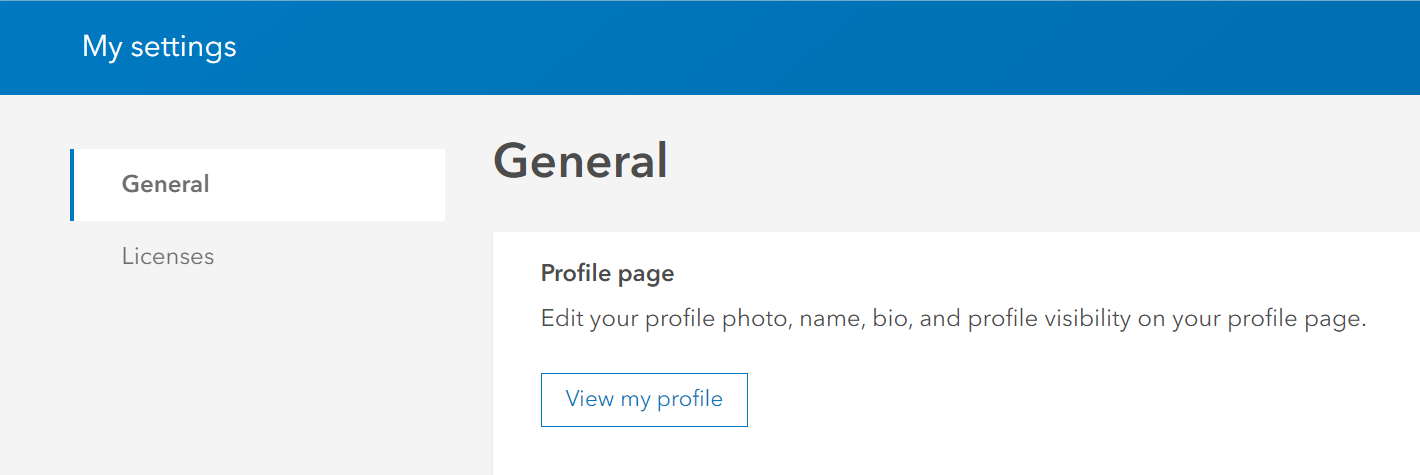 At the right of the page download the software 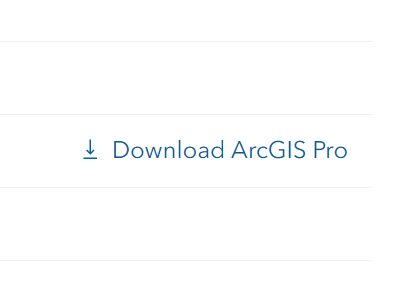 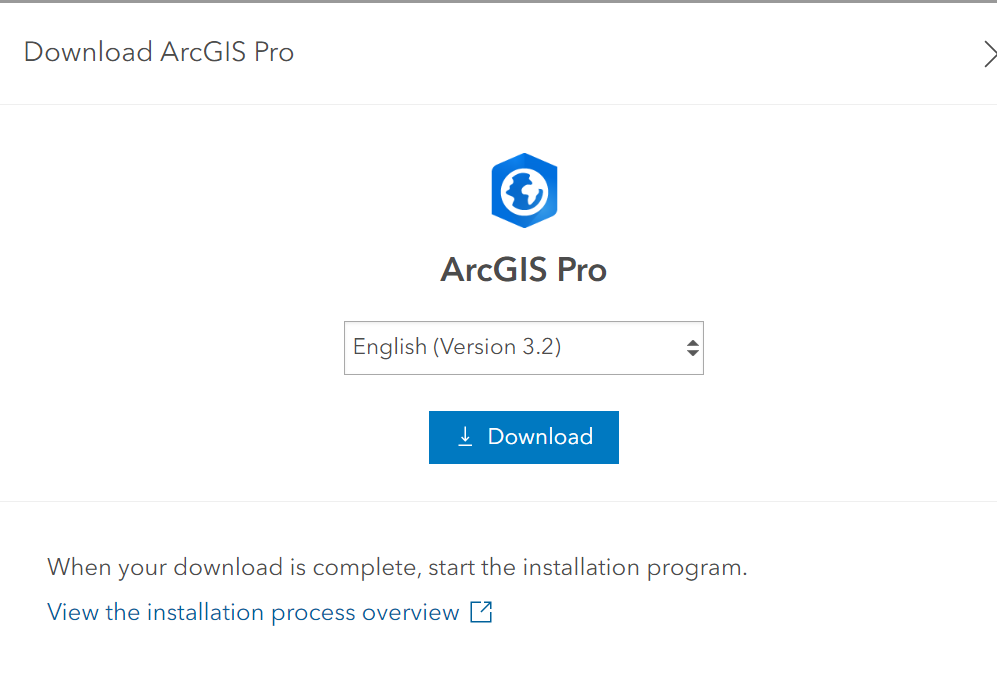 Select Download. Before you run the installation you will need Microsoft DotNet6 installed.Once Pro’s installation is complete, run Pro and you should get the following:  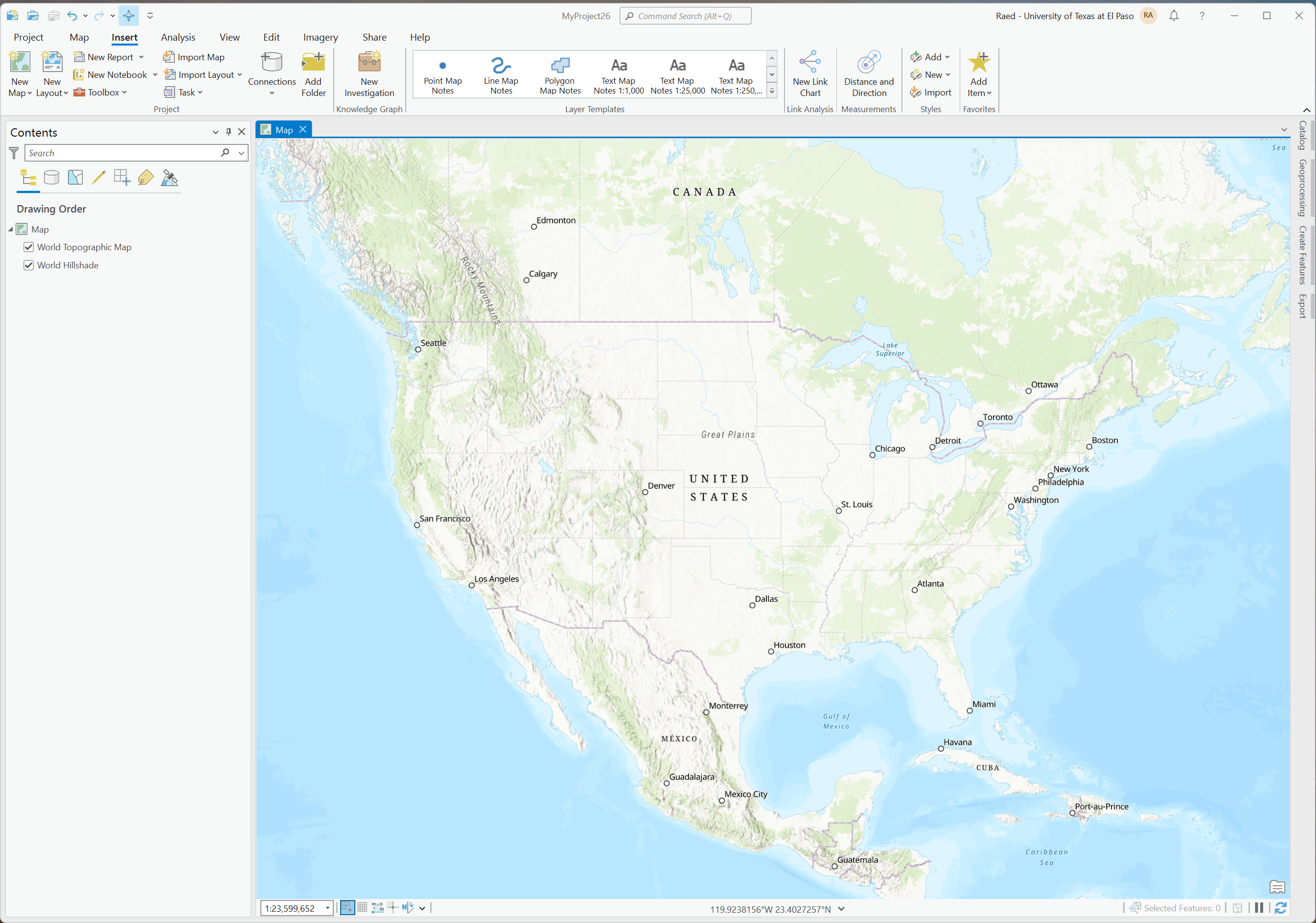 